Информация о работе отдела ЗАГС за 6 месяцев 2019 года.        В рамках осуществления  федеральных полномочий по государственной регистрации актов гражданского состояния за 6 месяцев 2019 года в районе зарегистрировано  459  актов гражданского состояния (512 - в 2018 году), в том числе рождений 171, за аналогичный период прошлого года - 187.  Из числа родившихся детей  95(56%)  составили мальчики, 76 (44%) - девочки. Популярными именами оказались среди мальчиков – Иван, Данил, Арсений, девочек – Анастасия, Елизавета, Анна.  В 44 семьях (26%) родились первенцы, второй ребенок - в 51 семье (30%), третий – в 57 семьях, четвёртый – в 14, пятый  - в пяти семьях. В двух семьях родилась «двойня». 32 ребёнка рождено матерями, не состоящими в браке.          В отношении 19 малышей установлено отцовство (2018г. - 30), из них – 4 по решению суда.          За отчётный период текущего года отделом зарегистрирован  171  акт о смерти (2018 год - 198).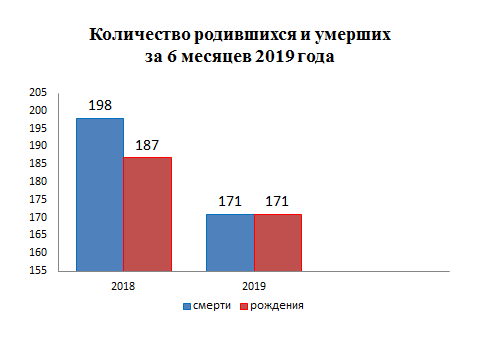  Из общего числа умерших, мужчины составили - 90(53%), женщины - 81(47%). Отношение числа родившихся к числу умерших составило 100%(94% - в 2018 году). Из числа умерших мужчин – 44(48,8%) умерли  в трудоспособном возрасте  от 18 до 60 лет, среди женщин основная доля умерших приходится на возрастную группу старше 70 лет – 57 (70,3%).             За 6 месяцев 2019 года составлено 56  актов  о заключении брака, в прошлом году - 54.          В отчётном периоде составлено 35 актов о расторжении брака (в 2018 г.- 39), в т.ч. 32 акта (91,4%) - по решению суда. Процент разводимости к заключённым бракам составил 62,5% (в 2018г. – 72%).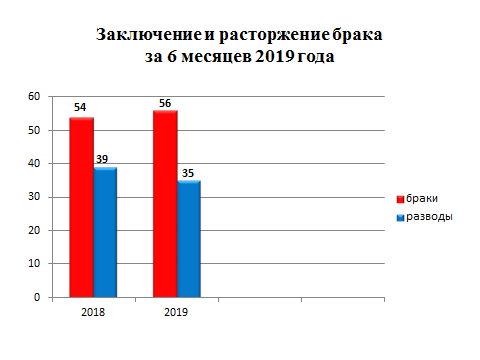    Отделом принято более 115 граждан по вопросам регистрации актов гражданского состояния, исполнено 573 социально-правовых запросов, совершено 727 иных юридически значимых действий, в том числе внесено 70 изменений и исправлений в запись актов гражданского состояния, принято 22 заявления граждан о внесении исправлений, 2 – о перемене ФИО,  выдано 157 повторных свидетельств и 509 справок о регистрации актов гражданского состояния. Начальник отдела ЗАГС     		          Л.В.Коровина										